Name:  Klasse:   Datum:   	

Offene Fragen
„Sozialer Arbeitsschutz – Schwerbehindertenschutz“ leicht / digitalAufgabe: Bitte beantworten Sie die nachfolgenden Fragen mit Hilfe des Grundlagentextes und der Wortwolke.  
Nutzen Sie gegebenenfalls die Möglichkeit, die Antworten im Internet zu recherchieren.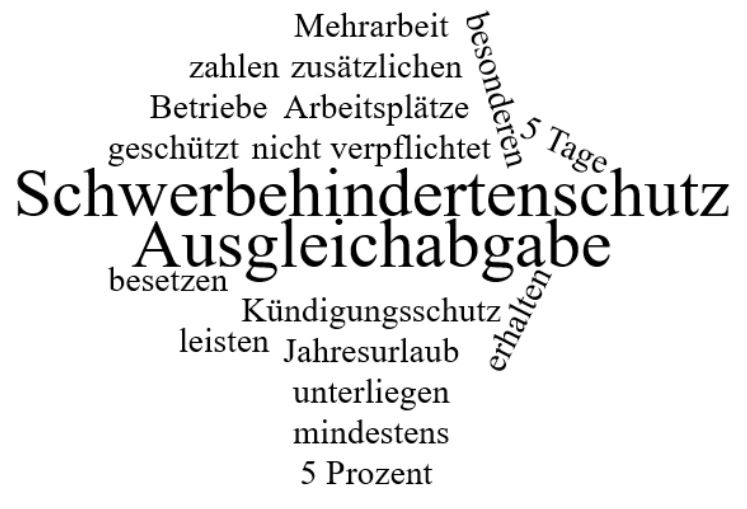 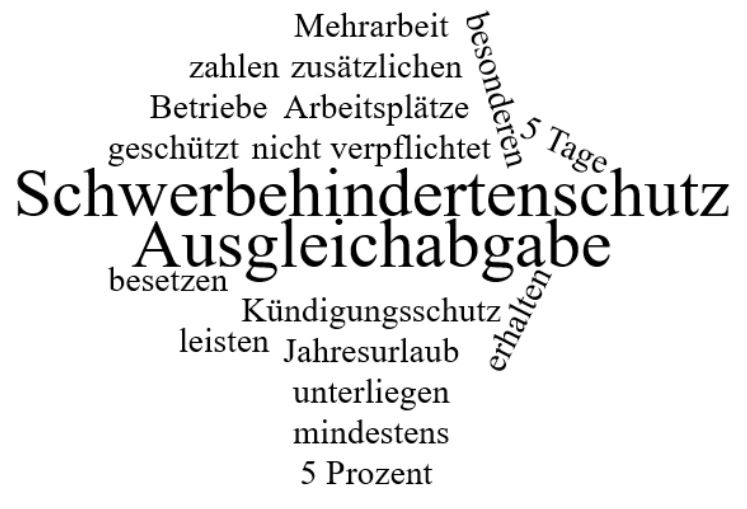 Bitte nennen Sie mindestens 2 Regelungen, die Schwerbehinderte im Arbeitsleben schützen.

Welche Regelung gibt es, um die Einstellung schwerbehinderter Arbeitnehmer zu gewährleisten?
